Порядок предоставления льготного питания(обеда для 5-11 классов)100% компенсация за счет бюджета Санкт-Петербурга:1. многодетные семьи2. семьи со среднедушевым доходом ниже 1,5 размера величины прожиточного минимума в расчете на душу населения, установленного в СПб за квартал, предшествующий месяцу обращения3. дети-инвалиды4. дети-сироты и опекаемые5. дети, оказавшиеся в трудной жизненной ситуации (по ходатайству Родительского Совета школы на срок до 3 месяцев)70% компенсация за счет средст бюджета:1. учащиеся, состоявшие на учете в противотуберкулезном диспансере2. дети с хроническими заболеваниями (по перечню)Денежная компенсация за льготное питание:1. дети-инвалиды2. с хроническими заболеваниями (по перечню)Для предоставления питания необходимо заполнить только заявление, документы приносить в школу не надо, так как все списки будут отправлены в Горцентр для подтверждения. В заявлении по ТЖС должно быть подробное описание Вашей ситуации. Все дети, получающие ежемесячное пособие от ОСЗН, имеют право на бесплатное питание.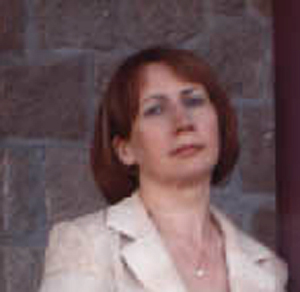 2014-2015 учебный годПериод питания льготных категории: с 01.09.2014 по 25.05.2015 - для учащихся 1-11 классов.Для ТЖС срок питания 3 календарных месяца с 1-го числа